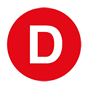 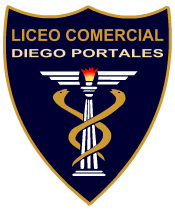 Punta Arenas, 30 Agosto 2016Carta de PatrocinioYo, Juan Enrique Morano Cornejo, diputado de  por el distrito 60,   declaro mi situación de apoyo a la iniciativa juvenil de ley del equipo "La revancha de los que sobran”, que consiste en “La creación de plantas desalinizadoras en el país con la correspondiente fiscalización, de estás y las ya existentes, con el objetivo de buscar las estabilidad del recurso agua”; presentada por los alumnos del Liceo Comercial Diego Portales A7, de  de O'Higgins, dentro del marco Torneo Delibera 2016.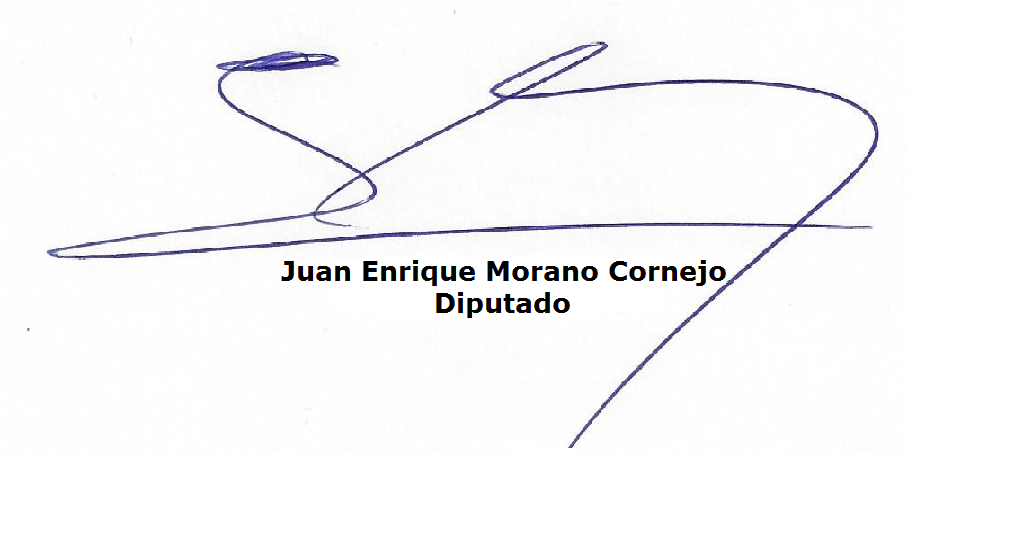 